PROPOSALPENGABDIAN KEPADA MASYARAKAT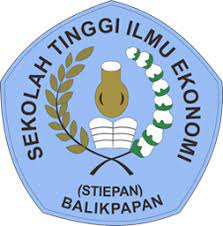 Judul Program PengabdianDiajukan Oleh:Nama DosenNIDNLEMBAGA PENELITIAN DAN PENGABDIAN MASYARAKATSEKOLAH TINGGI ILMU EKONOMIBALIKPAPAN(Tahun)HALAMAN PENGESAHANJudul	: ...........................................................................Ketua Pelaksanaa. Nama			:...........................................................................b. NIDN			: ...........................................................................c. Pangkat/golongan	: ...........................................................................d. Jurusan/program studi	: ...........................................................................e. Alamat kantor		: ...........................................................................f.   Alamat rumah		: ...........................................................................g. Telepon			: ...........................................................................h. Email			: ...........................................................................Jumlah anggota		: ...........................................................................Bentuk kegiatan		: ...........................................................................Tempat kegiatan		: ...........................................................................Biaya yang diusulkan	: ...........................................................................Balikpapan,	20..Ketua Tim Pelaksana,tanda tangan(.................................................) NIDN..........................................Wakil Ketua III,	Ketua LPPM,tanda tangan							tanda tangan(...................................................)		(.........................................................)NIDN..........................................		NIDN..........................................JudulAnalisa SituasiRumusan MasalahTujuan KegiatanManfaat KegiatanPemecahan MasalahMetode KegiatanRencana Kegiatan dan JadwalRencana EvaluasiRencana BiayaRencana Anggaran BiayaRencana Anggaran BiayaRencana Anggaran BiayaRencana Anggaran BiayaRencana Anggaran BiayaKegiatan Pengabdian Kepada Masyarakat (PKM)Kegiatan Pengabdian Kepada Masyarakat (PKM)Kegiatan Pengabdian Kepada Masyarakat (PKM)Kegiatan Pengabdian Kepada Masyarakat (PKM)Kegiatan Pengabdian Kepada Masyarakat (PKM)TahunTahunTahunTahunTahunNo.KELOMPOKKOMPONENITEMSATUANVOLUMEHARGATOTAL